ПРЕСС-РЕЛИЗВ Курске 15 - 17 сентября пройдёт Форум культурных инициативСтудентов творческих специальностей, молодых сотрудников учреждений культуры Курской области, общественных активистов в сфере развития культуры и искусства приглашают принять участие в Форуме культурных инициатив. Он состоится 15 - 17 сентября в городе Курск в ОБУ «Областной Дворец молодёжи» (ул. Белгородская, 14Б).Цель форума - формирование сообщества творческой молодежи, реализующей проекты и инициативы в сфере культуры и креативных индустрий, вовлечение в добровольчество в учреждениях культуры. Организатором форума выступает КРОО «Культурно-просветительское общество «Возрождение» совместно с ОБУ «Областной Дворец молодёжи» и Комитетом по делам молодёжи и туризму Курской области. Работа форума пройдёт по трём тематическим площадкам:Добровольчество в сфере культуры (образовательная программа «Волонтёры культуры») - для волонтёров и гражданских активистов, которые хотят помогать в проведении событий в учреждениях культуры, творческих фестивалей и городских праздниковЛидерство в сфере культуры - для тех, кто считает себя лидером и готов создать команду для преобразования культурной среды своего города или района.Проектирование в сфере культуры - для тех, кто хочет заниматься социальным проектирование в области культуры и реформировать культурные пространства.Участникам предстоит сформировать творческую команду, научиться мыслить масштабно, изучить как влияет постмодерн культура на молодёжь, овладеть технологиями влияния на общество через культуру, сформулировать идеологию цивилизации и научиться находить общий язык в разнообразии художественных жанров. Также, в ходе форума запланировано проведение панельной дискуссии «Государственная поддержка молодёжных проектов в сфере культуры и искусства» с приглашением администрации Курской области.Итогом работы форума станет:Вовлечение участников секции «Добровольчество в сфере культуры» в направление «культурное волонтёрство» и разработка социальной акцииФормирование команды лидеров среди участников секции «Лидерство в сфере культуры» и разработка методики создания творческих командСоздание значимых проектов в сфере культуры участниками секции «Проектирование в сфере культуры».Чтобы стать участником форума, необходимо заполнить анкету в АИС «Молодёжь России» [https://ais.fadm.gov.ru/event/5462] и по ссылке: возрождениекультуры.рф/культурная_инициативаИнформация о деятельности КРОО КПО «Возрождение» доступна на официальном сайте: возрождениекультуры.рфКонтактные данные: +7 (930) 768-84-42, vozrojdenie46@gmail.com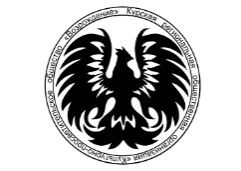 КУРСКАЯ РЕГИОНАЛЬНАЯ ОБЩЕСТВЕННАЯ ОРГАНИЗАЦИЯ«КУЛЬТУРНО-ПРОСВЕТИТЕЛЬСКОЕ ОБЩЕСТВО «ВОЗРОЖДЕНИЕ»ИНН 4632133316 КПП 463201001 ОГРН 1144600000490 ОКПО 21807913305010, г. Курск, ул. Цюрупы, д. 63, тел.: +7 (930) 768-84-42, e-mail: vozrojdenie46@gmail.com года исх. № Председатель КРОО КПО «Возрождение»Звягин И.М.